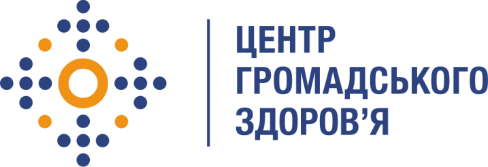 Державна установа 
«Центр громадського здоров’я Міністерства охорони здоров’я України» оголошує конкурс на відбір консультанта для проведення тренінгу для територіальних лабораторій Державної служби лікарських засобів та контролю за наркотиками в рамках програми Глобального фонду по боротьбі зі СНІДом, туберкульозом та малярією.Назва позиції: Консультант для проведення тренінгу для територіальних лабораторій Державної служби лікарських засобів та контролю за наркотиками з метою їх підготовки до акредитації згідно ISO 17025:2017 (4 особи).Рівень зайнятості: часткова;Інформація щодо установи:Головним завданнями Державної установи «Центр громадського здоров’я Міністерства охорони здоров’я України» (далі – Центр є діяльність у сфері громадського здоров’я. Центр виконує лікувально-профілактичні, науково-практичні та організаційно-методичні функції у сфері охорони здоров’я з метою забезпечення якості лікування хворих на соціально небезпечні захворювання, зокрема ВІЛ/СНІД, туберкульоз, наркозалежність, вірусні гепатити тощо, попередження захворювань в контексті розбудови системи громадського здоров’я. Центр приймає участь в розробці регуляторної політики і взаємодіє з іншими міністерствами, науково-дослідними установами, міжнародними установами та громадськими організаціями, що працюють в сфері громадського здоров’я та протидії соціально небезпечним захворюванням.Основні обов'язки:Участь у розробці програми тренінгу з циклу «Базові вимоги ISO 17025:2017 та належних практик ВООЗ» та розробка програм тренінгів (2022 р. – перший тренінг на тему «Вимоги до роботи з обладнанням згідно ISO/ІЕС 17025:2017»).Розробка програми та навчальних матеріалів для тренінгу.Читання лекції на тренінгу.Підготовка контрольних запитань та оцінка результатів. Вимоги до професійної компетентності:Вища освіта за спеціальностями, необхідними для роботи в лабораторії, - фармацевтична, хімічна, біологічна освіта.Досвід зі створення і вдосконалення системи якості в лабораторії та керування процесами в лабораторії, що займається контролем якості лікарських засобів та медичних виробів, не менше 5 років.Досвід не менше 5 років практичної співпраці з Європейським директоратом якості лікарських засобів (EDQM) у сфері впровадження основних засад роботи в лабораторії згідно ISO 17025:2017 (спільні проекти).Досвід роботи в лабораторії, яка атестована EDQM, прекваліфікована ВООЗ та акредитована згідно ISO 17025:2017, не менше одного року.Досвід навчання персоналу за тематикою лекцій. Знання англійської мови на рівні, необхідному для роботи з документами при виконанні проекту.Резюме мають бути надіслані електронною поштою на на електронну адресу: vacancies@phc.org.ua. В темі листа, будь ласка, зазначте: «113-2022 Консультант для проведення тренінгу для територіальних лабораторій Державної служби лікарських засобів та контролю за наркотиками з метою їх підготовки до акредитації згідно ISO 17025:2017»Термін подання документів – до 12 травня 2022 року, реєстрація документів 
завершується о 18:00.За результатами відбору резюме успішні кандидати будуть запрошені до участі у співбесіді. У зв’язку з великою кількістю заявок, ми будемо контактувати лише з кандидатами, запрошеними на співбесіду. Умови завдання та контракту можуть бути докладніше обговорені під час співбесіди.Державна установа «Центр громадського здоров’я Міністерства охорони здоров’я України»  залишає за собою право повторно розмістити оголошення про вакансію, скасувати конкурс на заміщення вакансії, запропонувати посаду зі зміненими обов’язками чи з іншою тривалістю контракту.